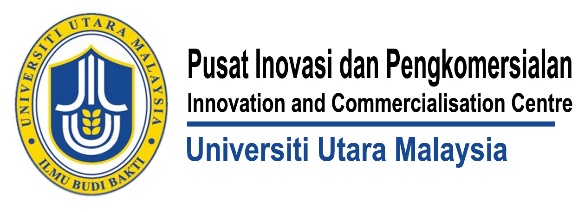 BORANG PENGISYTIHARAN KONFLIK KEPENTINGAN Saya,.......................................................... No. Kad Pengenalan .............................................. dari (Pusat Pengajian/Pusat Tanggungjawab).............................................................., dengan tujuan pengkomersialan produk ......................................... (No. IP), adalah dengan sesungguhnya dan sebenarnya mengisytiharkan bahawa:tanpa mempunyai apa-apa kepentingan peribadi atau kepentingan terletak hak atau dipengaruhi oleh mana-mana pihak lain atau terlibat dalam apa-apa amalan rasuah atau ganjaran seperti ditafsirkan di bawah Akta Suruhanjaya Pencegahan Rasuah 2009 [ Akta 694 ];Tiada mana-mana ahli keluarga atau saudara terdekat saya mempunyai apa-apa kepentingan dalam mana-mana urusan perolehan atau urusan-urusan lain yang berkaitan dengan produk pengkomersialan yang dikendalikan oleh saya;Saya tidak akan mendedahkan apa-apa maklumat sulit berkaitan pengkomersialan atau projek/kajian kepada mana-mana pihak selaras dengan Akta Rahsia Rasmi 1972 [ Akta 88 ]; danSaya sesungguhnya akur dan faham bahawa jika saya disabitkan kerana telah melanggar mana-mana terma dalam surat akuan ini, saya boleh dikenakan tindakan tatatertib dibawah Peraturan-peraturan Pegawai Awam ( Kelakuan dan Tatatertib ) 1993.Nama	: .......................................................No. Kad Pengenalan	: .......................................................Tandatangan	: ..……………….............................Pusat Pengajian/Pusat Tanggungjawab	: .......................................................Tarikh	: .......................................................